Title of the Article Written in Uppercase and Lowercase in the “Title” Style in Baskerville Old Font 18Name Last name(s) 1 | Name Last name (s) 2 | Name Last name (s) 3 (Only fill in the final version)Received: yyyy-mm-dd | Final version: yyyy-mm-dd (To be filled in during the style review phase)AbstractKeywords: Keyword 1; keyword 2; keyword 3; keyword 4 (Minimun three and máximum four separated by “;”)CitationTitle of the Article in Spanish, Following the Same Indications and Formats as in EnglishResumenPalabras clave: Palabra 1; palabra 2; palabra 3; palabra 4 (Mínimo tres y máximo cuatro, separadas por “;”)1 Degree, Institutional affiliation (ORCiD: XXXX-XXXX-XXXX-XXXX, Scopus Author ID: X-XXXXXXXX, WoS ResearcherID: XXX-XXXXXXX) author 1, 2 Degree, Institutional affiliation (ORCiD: XXXX-XXXX-XXXX-XXXX, Scopus Author ID: X-XXXXXXXX, WoS ResearcherID: XXX-XXXXXXX) author 2, 3 Degree, Institutional affiliation (ORCiD: XXXX-XXXX-XXXX-XXXX, Scopus Author ID: X-XXXXXXXX, WoS ResearcherID: XXX-XXXXXXX) author 3. (Only in final version. Identifier codes with the hyperlink) Contact e-mail: correo.electrónico@correspondencia.edu (Only corresponding author e-mail. Fill it in the final version. All data on a single page)Introduction or first section on style “Title 1” (Titles do not have a period)Here begins the text of the first section, remember that the use of bold in the text is not allowed, if you want to highlight a phrase use italic. The maximum length of general articles and those derived from theses or master final works cannot exceed 25 pages (including bibliography, tables and figures), which represents around 12,000 words. Contributions to the Notes section may be significantly shorter, with a minimum of 10 pages. All papers exceeding the maximum number of pages will be archived by the editorial committee and will not be submitted for evaluation.Table 1. Styles of the ACE Journal "Titles of tables or figures", no periodNote: Please follow the artwork in the table, remember that ACE is camera ready journal, therefore, the initial submission is a mock-up of the article to be published.Source: all tables and figures must indicate the source, if it comes from a source subject to copyright, you are responsible for requesting the corresponding publisher the authorization of its use and uploading the corresponding certificate to the platform as an additional document.Always remember to refer the tables and figures in the body of the text, e.g.: Table 1 details the matrix of styles allowed in ACE Magazine. Remember that all tables must comply with the format illustrated in Table 1, tables in landscape format are not allowed.Subtitle of the section on style “Title 2”The subsection text starts here, without indentation and justified on both sides. Also, the line spacing of the entire document should be 1.15 points, with the space between paragraphs indicated in the style (0.6 points after each paragraph). Only can be used Figures and Tables, the figures include graphics, plans, maps, photographs, and other graphic material. As a general rule, Figures and Tables should have a maximum width equal to the width of the justified text. Figures in landscape format are not accepted. Figures cannot be groups of images, if an image is composed of several originally independent ones, then you must edit them in an image editing program and produce a single image.Figure 1 shows the distribution of the energy class in the case studies. The size of the graphic material that you insert is adequate to the level of detail of the same and should allow an easy reading, even without printing or enlarging the document.Figure 1. Distribution of the energy class in the area of study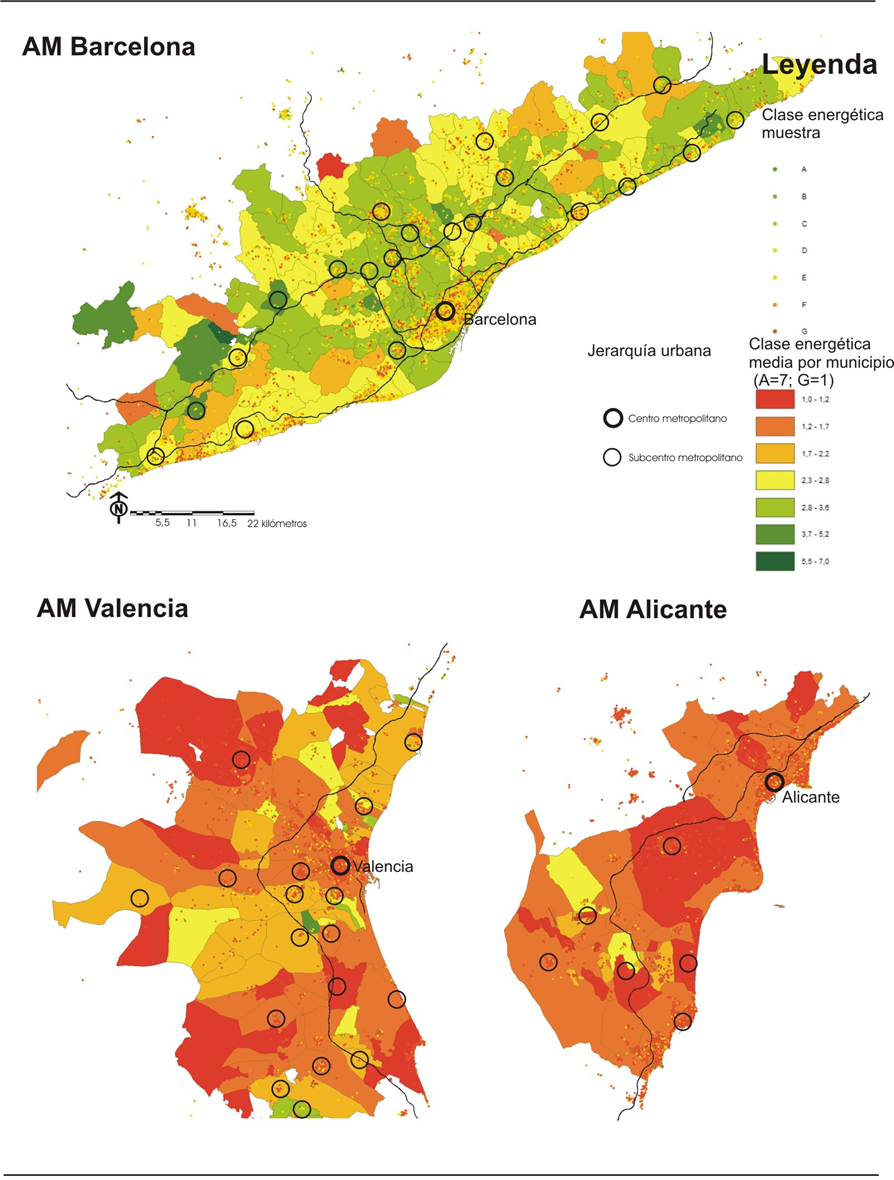 Source: Own elaboration from the regional registers of energy certificatesThe text continues here. "This is a verbatim citation of the text of another author published in another document" (Surname, year of publication, page 25). Remember that text notes should be at the foot of the page and not at the end.Remember that it is mandatory to use Arabic numerals in the Titles of sections and subsections, as well as in figures and tables. Do not use levels lower than the subsections.Conclusions or final section on style “Title 1”, always numbered in the Arabic systemPlease conclude clearly and concisely by providing complementary perspectives to those already discussed in the results section.AcknowledgementsIf this article is the result of a project financed with public resources, it is recommended include this recognition in this section. Likewise, here is possible include thanks the people or entities that have contributed to the research or its improvement, such as the people who have evaluated the work. (This section should only be completed in the final version once the manuscript has been accepted for publication).AuthorshipHere you must detail the work done by each of the authors. For example: Author Person 1 has conceptualized and designed the research; Author person 2 has analysed the data and written the work, etc. (This section should be completed only in the final version, once the manuscript has been accepted for its publication).Conflict of interests: The authors declare that there is no conflict of interest. This section should only be incorporated into the text in its final version, once the article has been accepted for publication.ReferencesIt will be thoroughly reviewed that there is a one-to-one relationship between the authors who are cited generically or verbatim in the text and the works cited in the bibliography. Bibliographic citations in footnotes are not allowed. In some articles it will be allowed to list the legislation, jurisprudence, and other bibliographic used resources. This bibliography must be presented in APA 7th edition style, details of which are available at https://normas-apa.org/Some examples are shown below:Book, anthology or compilation: Last name, N. (Year). Title in italics. Edition number (except on first). Publication city, Country: Editorial.Example of bookHerrán Gascón, A.; Cortina Selva, M. y González Sánchez, I. (2006). La muerte y su didáctica. Manual para educación infantil, primaria y secundaria. Madrid, España: Universitas.Example of anthology or compilationTrillo, J. (Ed.). (2001). El legado pedagógico del siglo XX para la escuela del siglo XXI. Barcelona, España: Graó.Example of e-book with DOILast name, N. (Year). Title in italics. https://doi.org/10.xxxx/x.xxxxxxExample of e-book without DOILast name, N. (Year). Title in italics. Retrieved from https://doi.org/xxxx/x.xxxxxxBook chapter: Last name, N. y Last name, N. (Year). Title del chapter. In N. Last name. (Ed.), Title in italics (pp. xx-xx). City, Country: EditorialExampleGilmartín, M. A. (2008). Ambientes escolares. En J. A. Aragonés y M. Amérigo. (Eds.), Psicología ambiental (pp. 221-237). Madrid, España: Pirámide.Scientific article: Last name, N. (Year). Title. Name of the journal, volume(number), pp-pp.Example of article in journal Rodríguez, C. (2007). God's eye does not look at signs: Early development and semiotics. Infancia y Aprendizaje, 30(3), 343-374.Example of article in e-journal with DOIRomero Aloy, M. J. (2013). Un análisis sistemático de los parámetros urbanísticos de la edificación. ACE: Architecture, city and Environment, 8(22), 45-76. http://dx.doi.org/10.5821/ace.xx.xx.xxxx Example of article in e-journal without DOISillick, T. J. y Schutte, N. S. (2006). Emotional intelligence and self-esteem mediate between perceived early parental love and adult happiness. E-Journal of Applied Psychology, 2(2), 28-48. https://ojs.lib.swin.edu.au/index.php  Newspaper article: Last name, N. (publication data). Title. Newspaper’s name, pp-pp. ExampleAréchaga, J. (September, 15th, 2011). Los españoles y las revistas científicas... ¡Que editen ellos! El País, 20-22.Example on e-versionAréchaga, J. (September, 15th, 2011). Los españoles y las revistas científicas... ¡Que editen ellos! El País, 20-22. https://www.elpais.com/queeditenellosCommunication presented at an unpublished conference: Last name, N. (Month, Year). Title of the communication. Work presented in: Name of the conference edition, place, country. Abstract https://xxxxxxExample of unpublished communicationFitch, J. et al. (Junio, 2011). Valuación de la producción y organización territorial: Una modelación hedónica: San Nicolás de los Garza, México. Work presented in 7th International Conference on Virtual City and Territory, Lisbon, Portugal.Communication presented at a published conference: Last name, N. (Year). Title de la comunicación. En N. Last name (Ed.), Name del congreso (pp. xx-xx). Ciudad, País: Editorial. https://doi.org/x.xxx/xxx.xxxExample of communication published on proceedingsFitch, J. et al. (2011). Valuación de la producción y organización territorial: Una modelación hedónica: San Nicolás de los Garza, México. In Proceedings of the 7th International Conference on Virtual Cities and Territories (p. 71-74). Barcelona, España: CPSV. https://dx.doi.org/10.5821/ctv.7697Report: Name of the organization. (Year). Title of the report (Number of the publication). https://xxx.xxxxxx.xxx/Example of printed reportCentro de escritura Javeriano. (2013). Normas APA. Cali, Colombia: Pontificia Universidad Javeriana.Example de e-reportCentro de escritura Javeriano. (2013). Normas APA. http://portales.puj.edu.co/ftpcentroescritura/Recursos/Normasapa.pdf Regulation:ExampleLey Orgánica 8/2013, de 9 de diciembre, para la mejora de la calidad educativa. Boletín Oficial del Estado, núm. 295, de 10 de diciembre de 2013, pp. 97858-97921. http://www.boe.es/boe/dias/2013/12/10/pdfs/BOE-A-2013-12886.pdf Thesis or academic work: Last name, N. (Year). Title of the thesis (Degree, master o Doctoral thesis). Name of the institution, Place.ExampleFernández, A. (2010). La inteligencia emocional como variable predictora de adaptación psicosocial en estudiantes de la Comunidad de Madrid (doctoral thesis). Universidad Autónoma de Madrid, Madrid.Example of e-thesisFernández, A. (2010). La inteligencia emocional como variable predictora de adaptación psicosocial en estudiantes de la Comunidad de Madrid (doctoral thesis). http://hdl.handle.net/10486/4872Research data: Copyright owner. (Year). Title of the program (Version number) [Description of the form]. https://xxxxExamplePew Hispanic Center. (2004). Changing channels and crisscrossing cultures: A survey of Latinos on the news media [Data file and code book]. http://pewhispanic.org/datasets General note:According to the latest edition of the APA Manual in English, a comma "," is placed before the ampersand symbol "&".In the case of citing a different bibliographic resource, the APA standards (7th edition) are available at: https://normas-apa.org/StyleBoldItalicFontSizeUppercaseLine SpacingJustifiedStyleTitle and, if is the case, subtitle of the articleyesnotBaskerville old face18As appropriate1,15LeftTitleTitle of the sectionnotnotWork Sans Light12As appropriate1,15LeftTitle 1Subtitle of the sectionnotyesWork Sans Light12As appropriate1,15LeftTitle 2Titles of frameworks and figuresnotnotWork Sans Light10As appropriate1,15LeftTitles tables and figuresNotes of frameworks and figuresnotnotWork Sans Light8As appropriate1,15LeftNotes of tables and figuresFootnotes pagenotnotWork Sans Light8As appropriate1,15LeftFootnotesMain textnotOnly in emphasis or citation in another languageWork Sans Light9As appropriate1,15JustifiedNormal